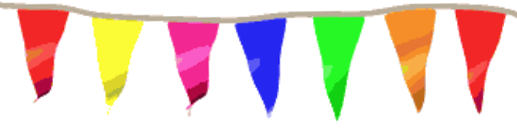 Hello _________ neighbours  We have been thinking that it would be lovely to get together for a street party. We could close the road to cars for an afternoon and share food, play games etc. It’s been a tough year, and lots of us have been supporting each other with supplies or social contact; it would be a lovely opportunity to meet in the flesh and celebrate. A few of us have been talking about this on WhatsApp and pencilled in a date that seems to work for a lot of people:_____________________________We’d apply for a road closure for this time so the road would be closed to through-traffic. We’d need to make plans around this, but we will have marshals on hand to allow access for emergency vehicles.  Part of the road closure application would mean we’d agree not to advertise the event beyond our street or publicise it on social media (to keep it small and friendly!). If you’re not already on the WhatsApp group and would like to get involved in planning, or if you have any questions or concerns about holding the event, get in touch with __________ or _________ Perhaps you’ve got some good ideas for what we can do on the day. 
We’re meeting on ______ at ______ to talk about it more if you’d like to join us. 